.Intro: 20 countsSwivel Side, Together ×4Left Swivel Side, Together, Twist ×5Step Out, Out, Behind Touch, Side, Behind Touch, Side, Back, TogetherHand: 	left hand on waist, right arm down to the direction of the pointed left foot, place right fist over heart, down to the direction of the pointed right footSide, Hip Rolling To Count To The Right, Hip Bumps, Hip Rolling To The Left, Hip BumpsHip Bumps Right, Left, Right, Left(Weight On Left, Body To Diagonal), Down, Up, Down, UpIn a sitting position, weight on left and right foot heel up, hand movement: left hand put on hat, keep body angled to right diagonal at 1:30 until count 8Back Rock, Recover, Cross, Jump, Land Feet Apart, Jump, Cross, Full Turn, Side, Touch¼ Jazz Box Left, Side Point, Cross, Side Point, CrossHeel Switch, Big Step, Drag Touch, Side, Cross, Back, Jump And LandRepeatENDING: Dance to count 32 then left hand put on hat and a sharp head turn looking at 12:00 wallI Am A Man Like This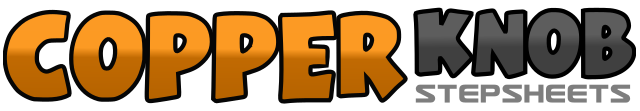 .......Count:64Wall:4Level:Improver.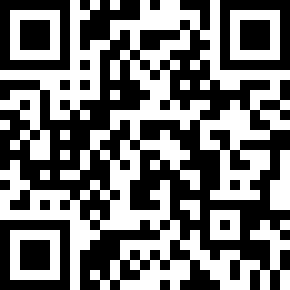 Choreographer:Kay Jeong (KOR) & Sugar Choi - December 2010Kay Jeong (KOR) & Sugar Choi - December 2010Kay Jeong (KOR) & Sugar Choi - December 2010Kay Jeong (KOR) & Sugar Choi - December 2010Kay Jeong (KOR) & Sugar Choi - December 2010.Music:I Am A Man Like This - DJ DocI Am A Man Like This - DJ DocI Am A Man Like This - DJ DocI Am A Man Like This - DJ DocI Am A Man Like This - DJ Doc........1-2Swivel step right heel to left side (body diagonal facing 1:30), step left together(body facing 12:00)3-7Repeat 1-2 three more times ending with touch left together1-2Swivel step left heel to right side(body diagonal facing 10:30:00), step right together(body facing 12:00)3Swivel step left heel to right side(body diagonal facing 10:30:00)4-8Twist heels right, left, right, left then right (weight remains on left)1-2Step out right to side, step out left to side3-6Touch right behind left, step right to side to side, touch left behind right, step left to side to side7-8Step right back, step left together1-3Step right to roll hips around to the left ending with weight left4Bump hips right5-7Roll hips to the left ending with weight right8Bump hips left1-4Bump hips right, left, right, left5-8Dip body down, up, down, up (keeping weight on left foot and right foot touched)1&4Step right back, recover left forward, cross right over left, jump on both feet, land feet shoulder width apart&5-8Jump up on both feet, land feet cross, full turn right, step left to side, touch right together1-4Step right to side to side, cross left over right, step back right turn ¼ left, step left together5-8Touch right to side, cross right over left, touch left to side, cross left over right1&2&Touch right heel forward, step right together, touch left heel forward, step left together3-6Big step right forward, drag left towards right, step left to side, cross right over left7&8Step left back, jump and land